 Уважаемые коллеги!В соответствии с планом работы Общественного совета базовой организации государств-участников Содружества Независимых Государств по подготовке, переподготовке и повышению квалификации педагогических работников и специалистов в области инклюзивного и специального образования на 2023 год БГПУ проводит международный круглый стол на тему «Учебно-методическое обеспечение стажировки работников в области инклюзивного и специального образования».Дата и время проведения: 27.04.2023 г. в 10.00.Организатор: Институт повышения квалификации и переподготовки БГПУ.Форма участия: дистанционная (on-line).Темы выступлений:Приветственное слово. Представление участников.Радыгина В.В., заместитель директора по учебной работе Института повышения квалификации и переподготовки БГПУ, кандидат биологических наук, доцент.Опыт ИПКиП в организации стажировок в области инклюзивного и специального образованияГоронина Т.П., доцент кафедры андрагогики Института повышения квалификации и переподготовки БГПУ, кандидат педагогических наук;Учебно-методическое сопровождение и опыт организации стажировок в области инклюзивного и специального образования как необходимое условие формирования профессиональных компетенций. Сосновская А.В., старший преподаватель кафедры менеджмента и образовательных технологий Института повышения квалификации и переподготовки БГПУ;Организация стажировок по формированию произносительной стороны речи у обучающихся с различными образовательными потребностями.Гуравская И.С., заведующий сектором повышения квалификации и стажировки ИПКиП БГПУОрганизация стажировок: от запроса до реализацииУсловия участия в онлайн-встрече Участие бесплатное, осуществляется на платформе Microsoft Teams.Ссылка для подключения к онлайн-встрече: https://clck.ru/34C3Fe
Идентификатор конференции: 380 107 636 576Код доступа: 8Nn9Vg

Контактные данные ответственного лица: +375(29) 644-81-60 (Горонина Татьяна Петровна., доцент кафедры андрагогики Института повышения квалификации и переподготовки БГПУ, кандидат педагогических наук); е-mail: goron.tani@gmail.com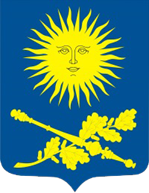 Министерство образования Республики БеларусьУчреждение образования «Белорусский государственный педагогический университет имени Максима Танка» 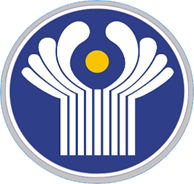 